Mojoj domovini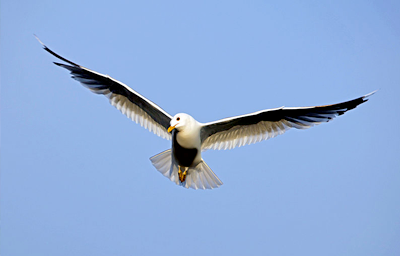 O, divna ptico, raširenih krilapreko Velebita letiši Dalmacije se sjetiš.Letiš od mora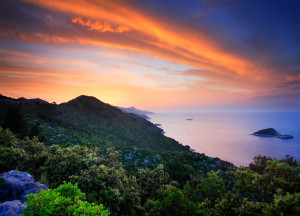 pa do Zagorja.O, divna ptico, raširenih krilaPutove rijeka pratiš,a u Slavoniji bogatoj i ravnoj svoje srce ostaviš.Petra Čorak, 5.a 